Lesson 66, Video, PI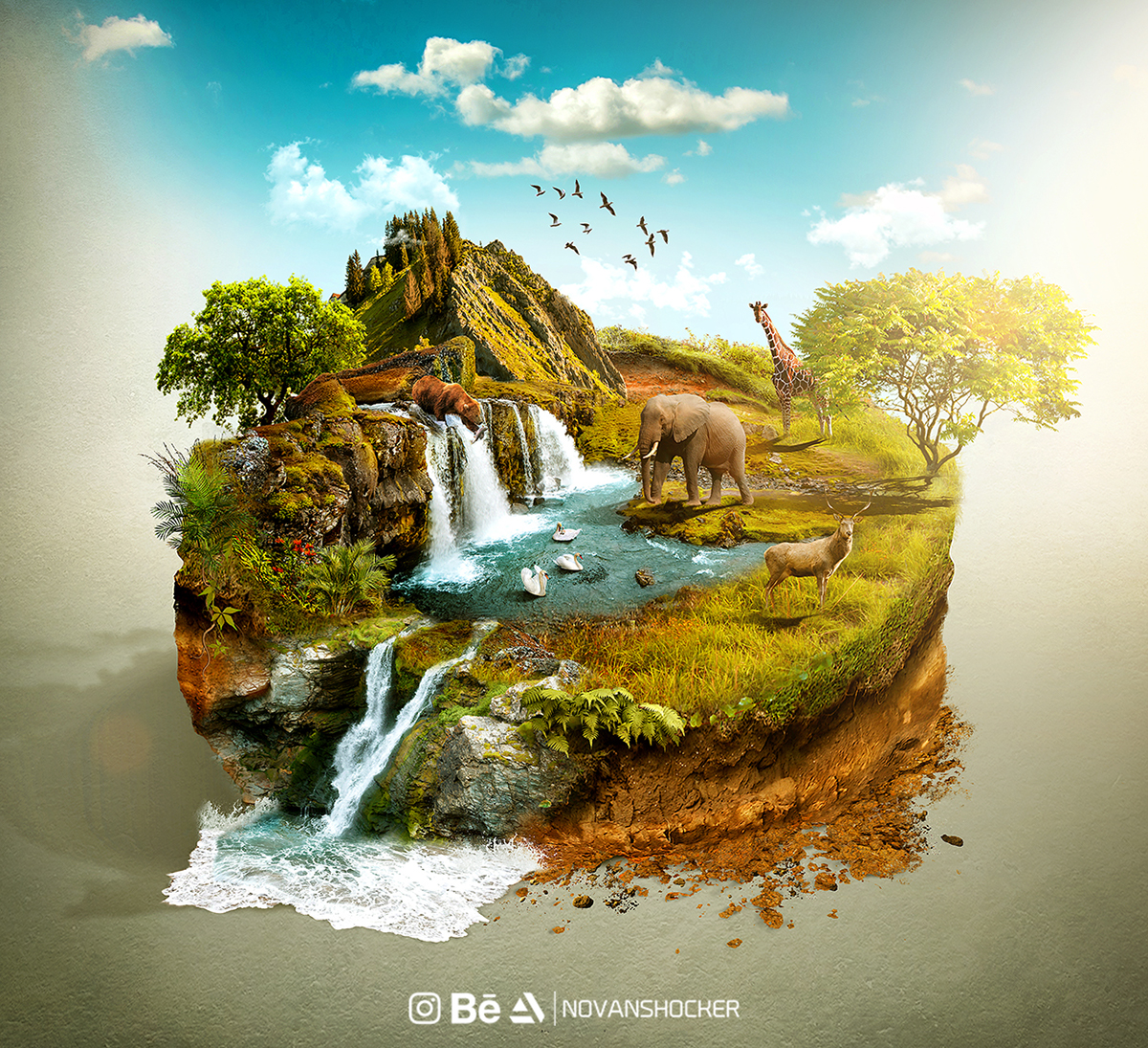 Exercise 1Look at the words and translate them.https://quizlet.com/501587421/lesson-66-video-pi-exercise-1-flash-cards/?newExercise 2Watch the video and choose the best variant.https://www.youtube.com/watch?v=-S14SjemfAg1) We are living in the beginning of a:a) mass ambushb) mass extinction    c) mass  reunion2) To survive people need to stop burning:a) fossil human boneb) avian fossilc) fossil fuels   3) Trees suck … out of the air:a) Carbon  b) Oxygenc) Radon4) An example of natural climate solution is a:a) bushb) tree   c) stem5) Natural Climate Solution gets just…% of all the money used on tackling climate breakdown.a) 1,5b) 2   c) 36) Up to … species are going extinct every single day.a) 220b) 202c) 200    7) What should people do?a) protect, restore, fund   b) protect, fund, assassinatec) restore, assassinate, replicateExercise 3Watch the video and answer the following questions.https://www.youtube.com/watch?v=IlFRPkT-hVcHow would you define an expression “seven worlds”?Can you name these ”seven worlds”?Does every “world” unique? Why?Exercise 4Watch the videos and answer the following questions.https://www.youtube.com/watch?v=rM6txLtoaoc&list=PL5WqtuU6JrnXjsGO4WUpJuSVmlDcEgEYb&index=8&t=0shttps://www.youtube.com/watch?v=lVMV3StvLCs&list=PL5WqtuU6JrnXjsGO4WUpJuSVmlDcEgEYb&index=12&t=0sWhat is the message of these videos?What can people do in order to protect nature?Do you believe that people poison oceans and coral reefs? Why?Exercise 5How can you comment on the following quotes?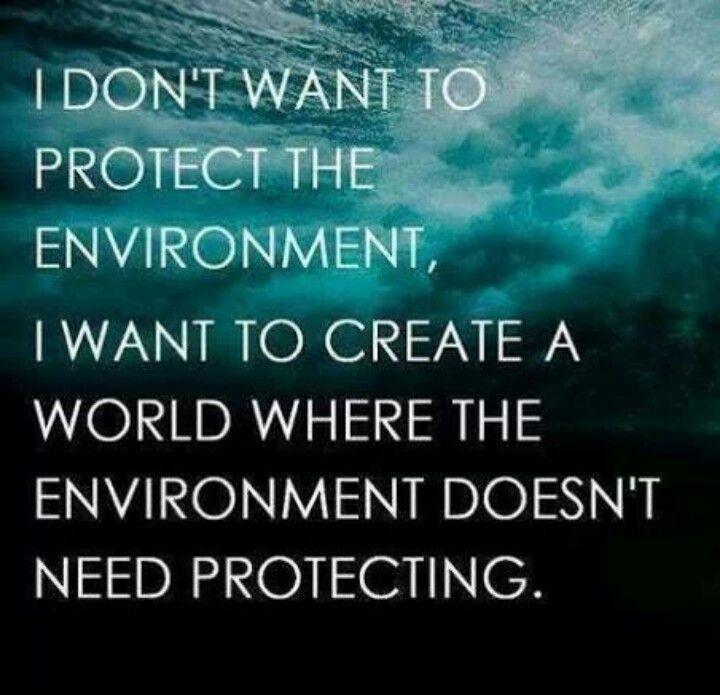 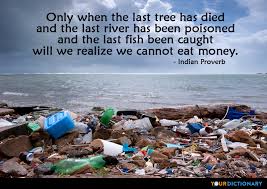 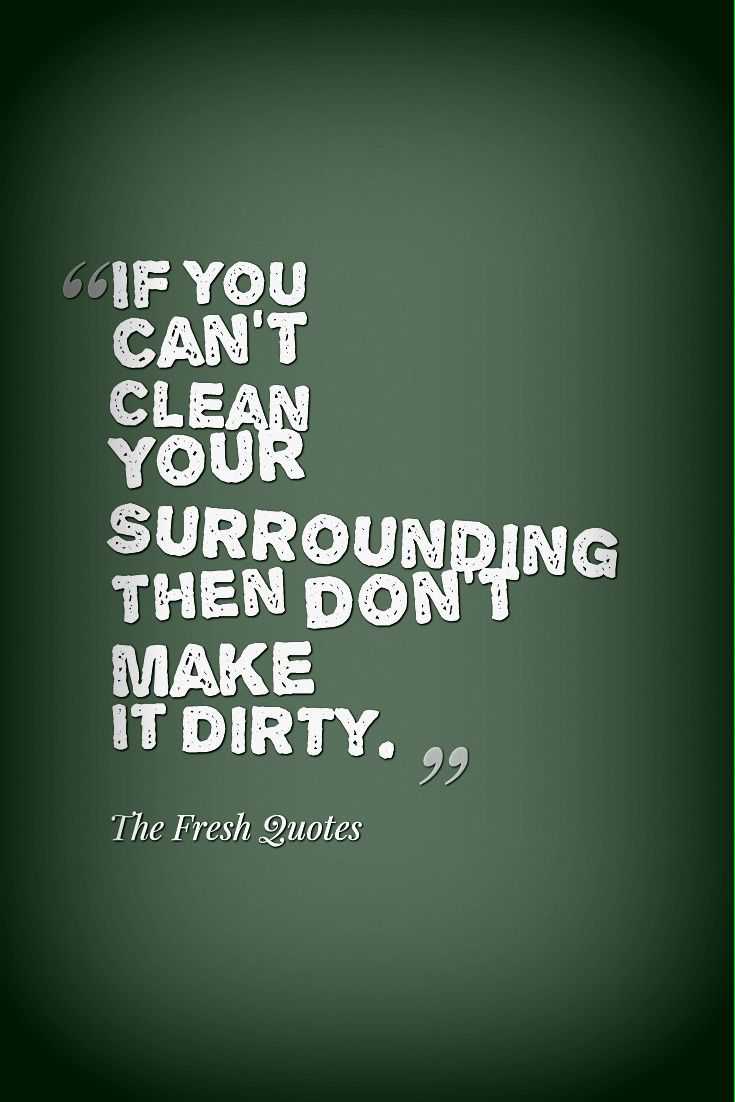 Exercise 6Look at the words and translate them.https://quizlet.com/501695824/lesson-66-video-pi-exercise-6-flash-cards/ Exercise 7Watch the video and define whether statements are true or falsehttps://www.youtube.com/watch?v=5vVh6tnyknEOur planet is not struggling. Thousands of animals and plants disappear every day. Water sources are decreasing. Conservation agreement is a deal between a community and a group or person funding a conservation project.   Individuals and communities receive benefits in return for conservation actions. Keys:Exercise 2:1.B  2.C  3.A  4.B  5.B  6.C  7.AExercise 7:1.False  2.False  3.True  4.True  5.True